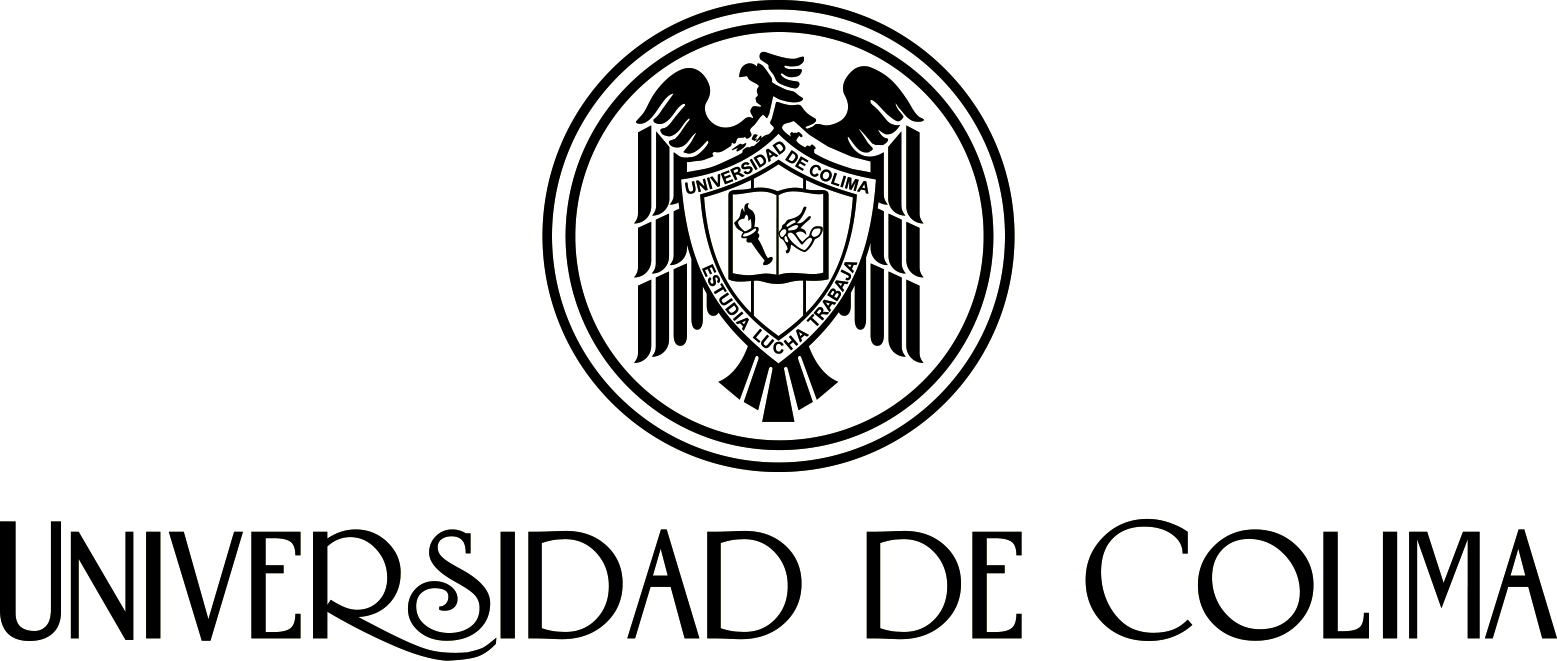 UNIVERSIDAD DE COLIMA DIRECCIÓN GENERAL DE RELACIONES INTERNACIONALES Y COOPERACIÓN ACADÉMICA PROGRAMA DE FAMILIAS ANFITRIONAS Y HOSPEDEROSSOLICITUD DE HOSPEDAJE Enviar este formato con la información solicitada a la Dirección General de Relaciones Internacionales y Cooperación Académica de la Universidad de Colima, vía correo electrónico a fsilva4@ucol.mxNombre __________________________________________________________________ Edad _________ Sexo _________________ Estado Civil ____________________________ Universidad de procedencia __________________________________________________ País de origen___________________email______________________________________ Número celular (Móvil) _________________________ Facebook____________________Facultad receptora en la Universidad de Colima __________________________________Tiempo de Estancia ________________________   Periodo Feb - Jul❑    Ago - Ene ❑1. ¿Cuándo llegarás a Colima? (dd/mm/aa) ______________________________________2. ¿Estarías dispuesto a compartir habitación?      SÍ ❒	No ❒3. ¿Has vivido antes en un país diferente al tuyo? Sí ❒	No ❒¿Por cuánto tiempo?________________________________________________________4. Has visitado alguna vez (por favor indica por cuánto tiempo visitaste esos lugares): ❒	Centro América 
_________________________________________________________________________❒	Sudamérica 
_________________________________________________________________________❒	México 
_________________________________________________________________________❒	Otras partes del mundo Especifica_________________________________________________________________ 5. Señala la columna que mejor te describe6. ¿Fumas?   Sí  ❒   No ❒7. ¿Tomas bebidas embriagantes?  Sí  ❒   No  ❒8. ¿Existe alguna cuestión cultural o práctica religiosa que pueda influenciar en nuestra elección del lugar donde te hospedarán? Sí  ❒   No  ❒ Especificar:________________________________________________________________________________________________________________________________________9. ¿Cómo describirías tu personalidad?___________________________________________________________________________________________________________________________________________________________________________________________________________________________ Elige una de las opciones marcando con una X : ❒	Conseguiré hospedaje por mi cuenta* ❒	Deseo hospedarme con una familia Mexicana** ❒	Deseo hospedarme en una casa o departamento independiente para compartir con más personas. *** * Si optaste por la primera opción puedes dejar de contestar este cuestionario. ** Si optaste por la segunda opción por favor continúa contestando el cuestionario.*** Si optaste por la tercera opción por favor pasa a la pregunta 21. Programa de Familias Anfitrionas10. Tipo de familia que prefiere: ❒	Familia con hijos pequeños.❒	Familia con hijos adolescentes. ❒	Familia con hijos adultos. ❒	Cualquiera está bien. 11. ¿Te gustan las mascotas? Sí   ❒    No   ❒      Me da igual  ❒12. ¿Sigues algún régimen alimenticio en especial? 	Sí   ❒	  No  ❒¿Cuál?____________________________________________________________________13. ¿Comes pollo, pescado y carnes rojas?_______________________________________ 14. ¿Estás dispuesto(a) a ser flexible en cuanto a los alimentos que prepare la Familia Anfitriona durante tu estancia?  Si 	❒     No   ❒15. ¿Cuál es tu tipo de comida preferida?__________________________________________________________________________________________________________________________________________________16. ¿Existe alguna condición específica que no puedas tolerar respecto al sitio donde deseas vivir? Favor de especificar. ___________________________________________________________________________________________________________________________________________________________________________________________________________________________ 17. ¿Sufres alguna alergia?   Sí   ❒	No  ❒En caso positivo, indicar a qué eres alérgico, por ejemplo algún tipo de alimento, medicamentos, animales, etc. _________________________________________________________________________18. Enlista tus gustos, intereses y hobbies. __________________________________________________________________________________________________________________________________________________ 19. ¿Qué tipo de actividades prácticas te gustaría realizar en familia? __________________________________________________________________________________________________________________________________________________ Programa de hospedajes.20. Indica si requieres alguna característica especial en el lugar en que vivirás. _________________________________________________________________________ _________________________________________________________________________ 21. ¿Qué prefieres? ❒	Casa Independiente	
❒	Departamento 	
❒	Casa para compartir	22.  ¿Prefieres vivir con un estudiante mexicano o del extranjero? ❒	Extranjero	 
❒	Mexicano	 
❒	No importa   	 NOTA IMPORTANTE: Esta información es de gran ayuda para tu asignación con la Familia Anfitriona u Hospedaje más afín a tus criterios, sin embrago no se garantiza que todas las preferencias sean cubiertas por cuestiones de disponibilidad.          _________________________________              _____________________________Nombre y firma del estudiante                                        Lugar y fechaActividadMás de lo NormalNormalMenos de lo NormalTiempo dedicado al estudioTolerancia por las costumbres y actitudes de otras personasTolerancia al ruidoGusto por la diversiónLimpiezaGusto por los niños